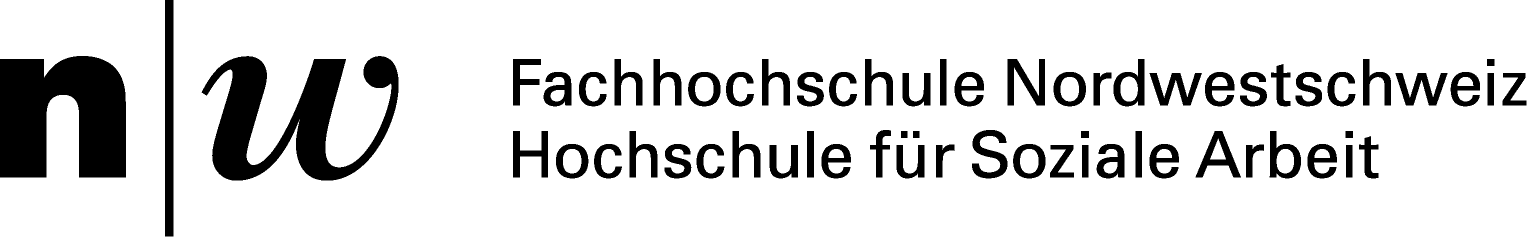 Anmeldungzum CAS-Programm	Behinderung und Gewalt (I19)Daten 	19. Mai 2021 – 24. Juni 2022Persönliche AngabenPersönliche AngabenName(n)Vorname(n)Strasse/Nr.PLZ/Ort P@ P G@ GGeburtsdatum Bürgerort/KantonStudienabschlussArbeitgeber/inArbeitgeber/inFirmaFirmaStrasse/Nr.PLZ/OrtAnschriftAnschriftKorrespondenzadresse				Privat		GeschäftE-Mail-Adresse für Korrespondenz		Privat		GeschäftRechnungsadresse				Privat		GeschäftKorrespondenzadresse				Privat		GeschäftE-Mail-Adresse für Korrespondenz		Privat		GeschäftRechnungsadresse				Privat		GeschäftIch habe die Allgemeinen Teilnahmebedingungen der Hochschule für Soziale Arbeit FHNW auf www.fhnw.ch/de/weiterbildung/soziale-arbeit/organisatorisches gelesen und bin damit einverstanden.Ich habe die Allgemeinen Teilnahmebedingungen der Hochschule für Soziale Arbeit FHNW auf www.fhnw.ch/de/weiterbildung/soziale-arbeit/organisatorisches gelesen und bin damit einverstanden.Ort, DatumUnterschriftBeilagenBeilagen	Lebenslauf	Diplomkopie der Ausbildung	Schriftliche Darlegung der Motivation	Lebenslauf	Diplomkopie der Ausbildung	Schriftliche Darlegung der MotivationIhre Angaben werden für die Teilnehmendenliste verwendet und den Teilnehmenden und Dozierenden zugestellt. Ihre Angaben werden für die Teilnehmendenliste verwendet und den Teilnehmenden und Dozierenden zugestellt. Bitte senden Sie die vollständigen Anmeldeunterlagen an:Hochschule für Soziale Arbeit FHNW, Luca Faulstich, Riggenbachstrasse 16, 4600 Oltenoder per E-Mail an: luca.faulstich@fhnw.chBitte senden Sie die vollständigen Anmeldeunterlagen an:Hochschule für Soziale Arbeit FHNW, Luca Faulstich, Riggenbachstrasse 16, 4600 Oltenoder per E-Mail an: luca.faulstich@fhnw.ch